新型旋转超声电机在智能制造上的应用一、项目概述超声电机是一种全新概念的微特电机，与传统电磁电机相比，具有结构简单、扭矩/ 重量比大(是电磁电机的3~5倍)、响应快 (毫秒级)、分辨率高(1角秒)、断电自锁、电磁兼容性好以及能承受极高的冲击强度(>10000g)等显著优点。二、创新成果南航赵淳生院士及其团队经过25年的系统研究，发表论文700余篇；申请国家发明专利300余项，授权200余项；获国防科技进步一等奖、国家技术发明二等奖（2项）、教育部技术发明一等奖；出版了中、英文专著，获全国优秀出版物图书奖；制订并通过了军用超声电机技术标准与超声电机技术国家标准。三、推广应用赵淳生院士团队与南航共同成立了南京航大超控科技有限公司，实现超声电机产业化，广泛应用于航空航天、生物医疗、光学仪器、武器智能装备、智慧管网、无人机、机器人手、智能装订生产线等领域。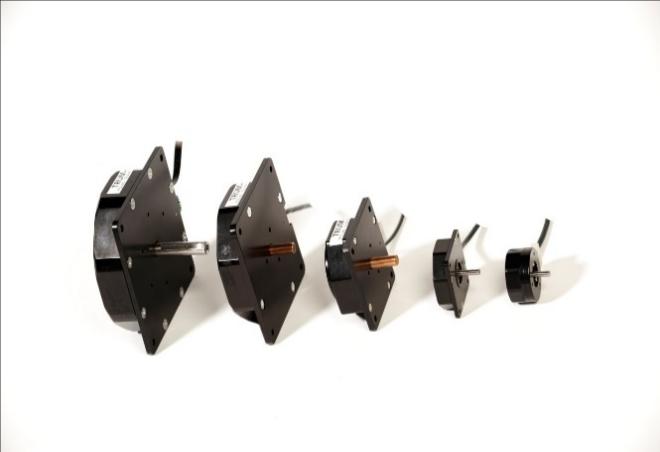 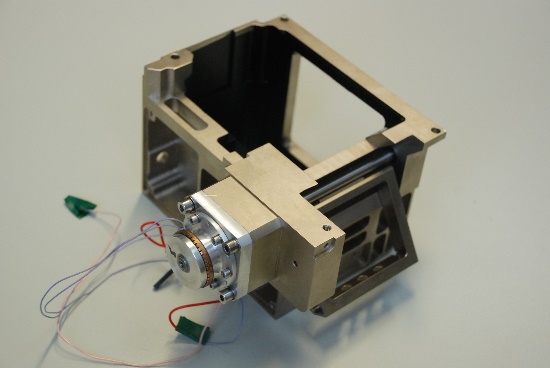 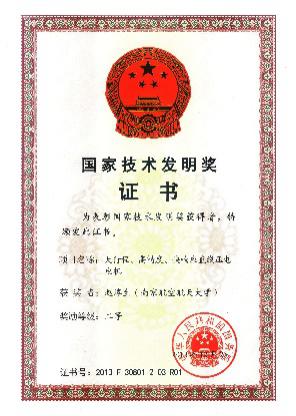 旋转超声电机系列应用于玉兔号月球车光谱仪的超声电机 国家技术发明二等奖